登机牌及机票蓝联：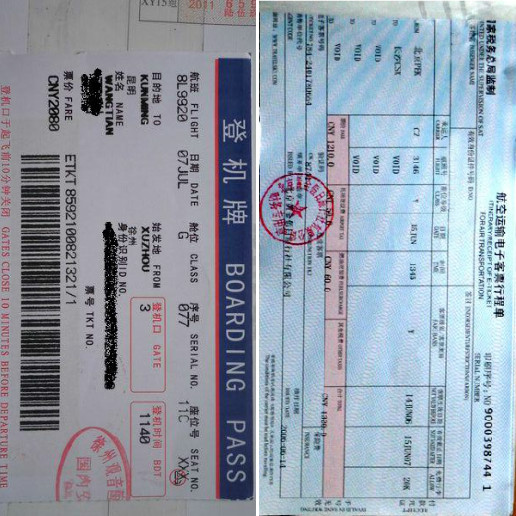 行程单：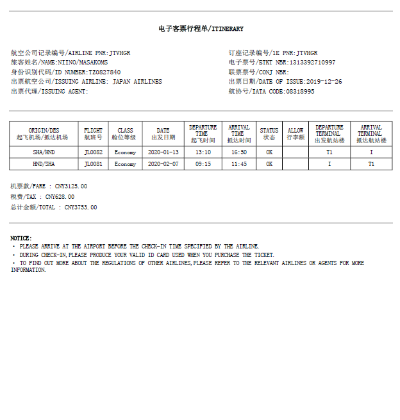 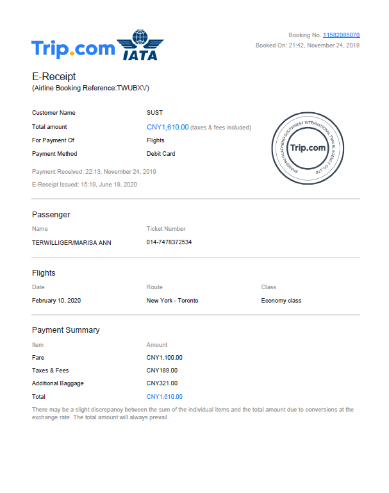 缴费凭证：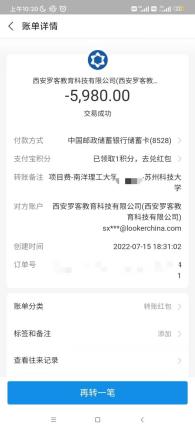 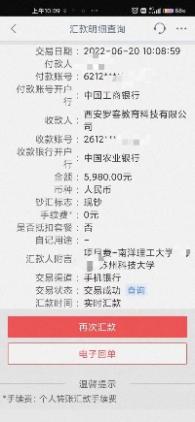 结业证书：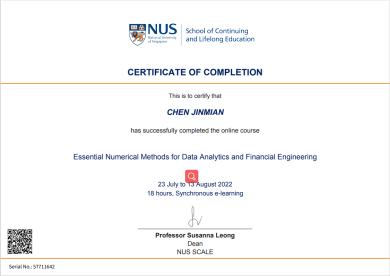 